Join Zoom Meeting : https://us02web.zoom.us/j/82222027060?pwd=RXNrWTJwNGJraXlORVpJdzdKeGZpZz09Passcode: ASO The Associated Student Organization of West Los Angeles CollegeMonday, January 25th, 2021 at 5:30PM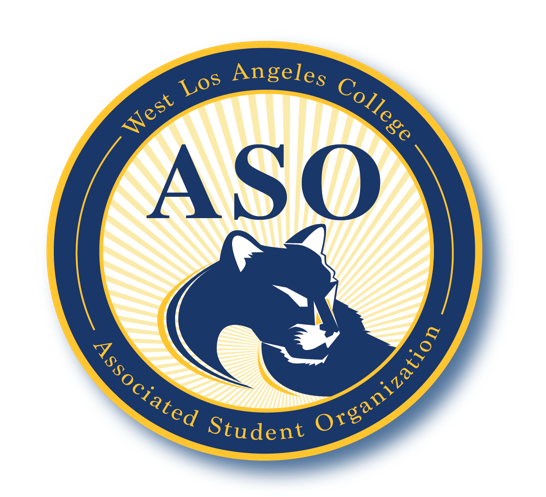 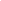 NOTICE IS HEREBY GIVEN ​that the Joint General Council for the West Los Angeles Associated Student Organization will hold a meeting as ​ASO General Council Meeting on Monday, January 25th, 2021 at 5:30 PM. The meeting information is noted below. The ASO reserves the right to suspend the orders of the day if necessary, to conduct business. All WLAC ASO meetings are held in locations that are wheelchair accessible. Other disability-related accommodations will be provided to persons with disabilities upon request. Persons requesting such accommodations should notify the committee chair, Franly Rivera Rugama, at Franlyrivera@gmail.com ​no less than three days prior to the meeting. 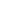 I – 1 Call to OrderI – 2 Roll Call I – 3 Adoption of the MinutesI – 4 Adoption of the Agenda II - Public CommentsThis segment of the meeting is reserved for persons desiring to address the ASO Joint General Council, on any matter of concern that is not stated on the agenda. A time limit of three (3) minutes per speaker and fifteen (15) minutes per topic shall be observed. California Brown Act does not permit any action to be taken, nor extended discussion of any items not on the agenda. Except when 2/3 of the legislative body agree there is a need to take immediate action on a matter about which the body could not have been aware earlier (California Brown Act, Gov’t Code § 54954.2 (b) parts (1) and (2)) The ASO General Council may briefly respond to statements made or questions posed. To speak, please raise your hand and wait to be recognized by the chair.III. Discussion/Action ItemsIII - 1 Installment 								(1 Minutes)No current Installments III - 2 Proposals 								(1 Minutes) No current proposalsIII - 3 Discussion/Action Items 						(60 minutes) 3.1 Action Item : Sponsor Resolutions for California Community Colleges (4) WLAC partnered with LATTC Brandon Zuniga : Bill of Privileges Resolution, Open Educational Resource Book Advocacy Resolution, Food Pantry Support Resolution, Emergency Student Body Association Exempt Resolution.  3.2 Student Enrollment + High School Outreach update and promo work and contacting Shaquan McGill Outreach Coordinator at WLAC3.3 ASO Uniform Update and design options 3.4 Action Item : Purchasing ASO T-shirts for approximately $3003.5Active Juror Update and alternative appointees 3.6 Newsletter Update 3.7 Time Management Event for Spring 2021 w/Marini Smith & alumni. 3.8 Action Item : Sponsor student leaders on Happiness Program Meditation Retreat Jan 28-31st (8) $50 each on a 3 day retreat totaling $400. 3.9 ICC Update and support IV Officer Reports 								(1 Minutes)V. NEW BUSINESS								(10 Minutes) Availability survey to team Valentine goodie bag/give away note during Food Pantry Pop-up Uniform UpdateSponsor training for faculty instructor to support formally incarcerated studentApril forum for 2021-22 election Create flier for open senator application Stepping stones performance presentation for black history month $175 Update on African Kenyan group $650 for black history monthDSPS flier progressVI. Next Meeting:  Thursday Feb 4th, 2021VII.  Adjournment: ExecutivesExecutivesPresident Franly Rivera Rugama Present Vice President Jose “Chepe” Rivera Present Chief Justice Vacant Executive Secretary Shaleia Wall Present TreasurerVacantAdvisor/Designee Advisor/Designee Interim-Advisor Marty Turner  Present 		Student Senate 		Student Senate Chief Newsletter Senator Emely Otsuka Present Public Relations SenatorJocelyn ValdesPresent Health & Safety SenatorIrene GutierrezAbsent Community Relations SenatorDiana RoblesPresent Senator at LargeMax Jordan Absent Associate Chief Justice SenatorVacantPlanning & Activities SenatorVacantHistorian VacantMulti-Cultural SenatorVacantDisabled-Students SenatorVacantCampus ImprovementVacantInternational Student SenatorVacantAssociate JusticeVacantTechnology SenatorVacant